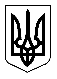 УкраїнаМЕНСЬКА МІСЬКА РАДАМенського району Чернігівської області(сорок друга сесія сьомого скликання)РІШЕННЯ26 серпня 2020 року			№ 424Про внесення змін до рішення 40 сесії 7 скликання Менської міської ради від 10 липня 2020 року № 229 Пащенко Я.В.Розглянувши звернення гр. Пащенко Ярослави Віталіївни щодо внесення змін до рішення, 40 сесії 7 скликання Менської міської ради від 10.07.2020 р. № 229 «Про затвердження проектів землеустрою щодо відведення земельних ділянок у власність (городи)», керуючись ст.12 Земельного кодексу України, ст. 26 Закону України «Про місцеве самоврядування в Україні», Менська міська рада В И Р І Ш И Л А :1. Внести зміни до рішення, 40 сесії 7 скликання Менської міської ради від 10.07.2020 р. № 229 «Про затвердження проектів землеустрою щодо відведення земельних ділянок у власність (городи)», де в тексті позицію: - « - гр. Пащенко Ярославі Віталіївні площею 1,5000 га, кадастровий № 7423089000:01:001:0327, в межах с. Ушня»,замінити на позицію:- « - гр. Пащенко Ярославі Віталіївні площею 1,5000 га, кадастровий № 7423089001:01:001:0327, в межах с. Ушня», по всьому тексту.2. Контроль за виконанням рішення покласти на постійну комісію з питань містобудування, будівництва, земельних відносин та охорони природи, згідно до регламенту роботи Менської міської ради сьомого скликання.Міський голова							Г.А. Примаков